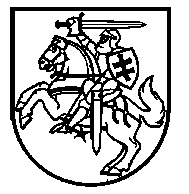 LIETUVOS RESPUBLIKOS ŠVIETIMO IR MOKSLO MINISTRASĮSAKYMASPakeičiu Lietuvos Respublikos švietimo ir mokslo ministro 2005 m. spalio 29 d. įsakymą Nr. ISAK-2173 „Dėl Vaiko brandumo mokytis pagal priešmokyklinio ir pradinio ugdymo programas įvertinimo tvarkos aprašo tvirtinimo“ ir jį išdėstau nauja redakcija:„LIETUVOS RESPUBLIKOS ŠVIETIMO IR MOKSLO MINISTRASĮSAKYMASDĖL vaiko brandumo mokytis pagal priešmokyklinio ir pradinio ugdymo programas įvertinimo tvarkos aprašo PAtvirtinimo Vadovaudamasis Lietuvos Respublikos švietimo įstatymo 8 straipsnio 3 dalimi ir 9 straipsnio 4 dalimi,tvirtinu Vaiko brandumo mokytis pagal priešmokyklinio ir pradinio ugdymo programas įvertinimo tvarkos aprašą (pridedama).“	PATVIRTINTA	Lietuvos Respublikos švietimo ir mokslo ministro 2005 m. spalio 29 d. įsakymu Nr. ISAK-2173(Lietuvos Respublikos švietimo ir mokslo ministro 2016 m. rugsėjo 1 d.įsakymo Nr. V-751 redakcija)VAIKO BRANDUMO MOKYTIS PAGAL PRIEŠMOKYKLINIO ir PRADINIO UGDYMO PROGRAMAS ĮVERTINIMO TVARKOS APRAŠASI SKYRIUSBENDROSIOS NUOSTATOS1. Vaiko brandumo mokytis pagal priešmokyklinio ir pradinio ugdymo programas įvertinimo tvarkos aprašas (toliau – Aprašas) reglamentuoja vaiko brandumo mokytis pagal priešmokyklinio ir pradinio ugdymo programas (toliau – Vaiko brandumas) įvertinimą.2. Vaiko brandumas vertinamas taikant Specialiosios pedagogikos ir psichologijos centro standartizuotas ir adaptuotas metodikas.3. Apraše vartojamos sąvokos apibrėžtos Lietuvos Respublikos švietimo įstatyme.II SKYRIUSVAIKO BRANDUMO ĮVERTINIMAS4. Vaiko brandumas vertinamas gavus tėvų (globėjų) prašymą, jiems pageidaujant:4.1. ugdyti vaiką pagal priešmokyklinio ugdymo programą, kai tais kalendoriniais metais jam dar nesueina 6 metai;4.2. ugdyti vaiką pagal pradinio ugdymo programą, kai tais kalendoriniais metais jam dar nesueina 7 metai.5. Vaiko, kuriam tais kalendoriniais metais sueina 6 metai ir kuris turi būti ugdomas pagal priešmokyklinio ugdymo programą, ar vaiko, kuriam tais kalendoriniais metais sueina 7 metai ir kuris turi būti ugdomas pagal pradinio ugdymo programą, brandumas nėra vertinamas. 6. Vaiko brandumą vertina pedagoginių psichologinių tarnybų arba švietimo pagalbos tarnybų psichologai. Psichologui rekomendavus, pedagoginių psichologinių tarnybų arba švietimo pagalbos tarnybų specialistai atlieka papildomus pažintinių, kalbinių gebėjimų vertinimus.7. Vaiko brandumas vertinamas nuo balandžio 1 d. iki rugpjūčio 31 d. 8. Vaiko brandumas įvertinamas švietimo pagalbos tarnyboje arba pedagoginėje psichologinėje tarnyboje, kurios aptarnavimo teritorijoje yra švietimo teikėjas, kuris ugdys vaiką pagal priešmokyklinio arba pradinio ugdymo programą. 9. Tėvai (globėjai), pageidaujantys įvertinti Vaiko brandumą, pedagoginės psichologinės tarnybos arba švietimo pagalbos tarnybos vadovui ar jo įgaliotam asmeniui nuo sausio 1 d. iki kovo 31 d. pateikia šiuos dokumentus:9.1. prašymą;9.2. vaiko gimimo liudijimo kopiją;9.3. ikimokyklinio ugdymo auklėtojo (-os) rekomendaciją (Aprašo 1 priedas), jeigu vaikas buvo ugdomas pagal ikimokyklinio ugdymo programą; rekomendacija turi būti patvirtinta ikimokyklinio ugdymo auklėtojo (-os) ir (arba) mokyklos vadovo ar jo įgalioto asmens parašais;9.4. priešmokyklinio ugdymo pedagogo parengtą rekomendaciją pradinių klasių mokytojui apie atliktą vaiko galutinį pasiekimų vertinimą, jeigu vaikas buvo ugdomas pagal priešmokyklinio ugdymo programą; rekomendacija turi būti patvirtinta priešmokyklinio ugdymo pedagogo ir (arba) mokyklos vadovo ar jo įgalioto asmens parašais.10. Įvertinus Vaiko brandumą, parengiama Vaiko brandumo mokytis pagal priešmokyklinio arba pradinio ugdymo programas išvada-rekomendacija (Aprašo 2 priedas).11. Psichologui įvertinus Vaiko brandumą ir nustačius, kad vaikas, kuriam tais kalendoriniais metais nesueina 6 metai, yra brandus mokytis pagal priešmokyklinio ugdymo programą, ar vaikas, kuriam tais kalendoriniais metais nesueina 7 metai, yra brandus mokytis pagal pradinio ugdymo programą, sprendimus dėl vaiko mokymosi pagal priešmokyklinio arba pradinio ugdymo programas priima tėvai (globėjai).12. Psichologui įvertinus Vaiko brandumą ir nustačius, kad vaikas nėra brandus mokytis pagal priešmokyklinio arba pradinio ugdymo programą, ugdymas pagal minėtas programas nėra teikiamas.13. Tėvai (globėjai), nesutinkantys su pedagoginės psichologinės tarnybos arba švietimo pagalbos tarnybos pateikta Vaiko brandumo mokytis pagal priešmokyklinio arba pradinio ugdymo programas įvertinimo išvada-rekomendacija, turi teisę per 14 kalendorinių dienų nuo jos pateikimo dienos Specialiosios pedagogikos ir psichologijos centrui teikti prašymą (Aprašo 3 priedas) išnagrinėti atlikto Vaiko brandumo mokytis pagal priešmokyklinio arba pradinio ugdymo programas įvertinimo dokumentus.	__________________________Vaiko brandumo mokytis pagalpriešmokyklinio ir pradinio ugdymo programasįvertinimo tvarkos aprašo1 priedas(Ikimokyklinio ugdymo auklėtojo (-os) rekomendacijos formos pavyzdys) IKIMOKYKLINIO UGDYMO AUKLĖTOJO (-OS) REKOMENDACIJA__________________________________________(Įstaiga)_________________ Nr. ______                                                                (Data)Vaiko vardas ir pavardė  ________________________________________________________________Gimimo data __________________________________Ugdymosi kalba__________________________Mokyklos kontaktai (telefono numeris, el. pašto adresas, miestas) ___________________________________________________Aprašykite vaiko ugdymosi pasiekimus1. Emocijų suvokimas ir raiška, savireguliacija, savikontrolė, savigarba ________________________________________________________________________________________________________________________________________________________________________2. Santykiai su suaugusiaisiais ir bendraamžiais ________________________________________________________________________________________________________________________________________________________________________3. Aplinkos pažinimas, skaičiavimas ir matavimas, sakytinė ir rašytinė kalba ________________________________________________________________________________________________________________________________________________________________________Kita svarbi informacija (pvz., adaptacija grupėje, lankomumas ir kt.)______________________________________________________________________________________________________________________________________________________________________Mokyklos vadovas	      _________________	__________________________		             (Parašas)		     (Vardas ir pavardė) Ikimokyklinio ugdymo auklėtojas (-a)  __________________               ___________________________		                            (Parašas)	            (Vardas ir pavardė)Susipažinau:__________________________________                 __________           ___________________(Vieno iš tėvų (globėjų) vardas ir pavardė)                      (Parašas)                            (Data)_____________________________				Vaiko brandumo mokytis pagal priešmokyklinio ir pradinio ugdymo programas   įvertinimo tvarkos aprašo		2 priedas(Vaiko brandumo mokytis pagal priešmokyklinio arba pradinio ugdymo programas išvados-rekomendacijos formos pavyzdys)VAIKO BRANDUMO MOKYTIS PAGAL PRIEŠMOKYKLINIO ARBA PRADINIO UGDYMO PROGRAMAS IŠVADA-REKOMENDACIJA __________________________________________(Pedagoginė psichologinė tarnyba arba švietimo pagalbos tarnyba )__________________________________________________________ Nr. ______			(Data)Vardas ir pavardė  _____________________________________________________________________Gimimo data _________________________________________________________________________Kontaktiniai duomenys (telefono numeris, el. paštas) ____________________________________Švietimo teikėjas __________________________________________________________________Gimtoji kalba__________________Ugdymo kalba________________Tyrimo kalba______________I. IŠVADA1. Vaiko brandumo įvertinimas (socialinės ir emocinės, intelektinės brandos ypatumai ir kt.)____________________________________________________________________________________________________________________________________________________________________________________________________________________________________________________________2. Papildomi vertinimai__________________________________________________________________________________________________________________________________________________________________________________________________________________________________________________     II. REKOMENDACIJA (rekomenduojama ugdymo programa ir kt.) _____________________________________________________________________________________________________________________________________________________________________________________________________Susipažinau:_____________________________               __________           ___________________(Vieno iš tėvų (globėjų) vardas ir pavardė)      (Parašas)                            (Data)_____________________________Vaiko brandumo mokytis pagalpriešmokyklinio ir pradinio ugdymo programas įvertinimo tvarkos aprašo		3 priedas(Prašymo formos pavyzdys)________________________________________________________________(Vieno iš tėvų (globėjų) vardas ir pavardė)________________________________________________________________(Gyvenamosios vietos adresas, telefono numeris, el. paštas)Specialiosios pedagogikos ir psichologijos centro direktoriui PRAŠYMAS __________________(Data)Prašau išnagrinėti mano sūnaus (dukros) _______________________________________ (Vardas ir pavardė, gimimo data)Vaiko brandumo mokytis pagal priešmokyklinio arba pradinio ugdymo programas išvadą-rekomendaciją. Vaiko brandumo įvertinimą atlikusi pedagoginė psichologinė tarnyba arba švietimo pagalbos tarnyba________________________________________________________________________________Vaiko brandumo mokytis pagal priešmokyklinio arba pradinio ugdymo programas išvada-rekomendacija, su kuria nesutinkate ________________________________________________________________________________Nurodykite argumentus, kodėl  nesutinkate su Vaiko brandumo mokytis pagal priešmokyklinio arba pradinio ugdymo programas išvada-rekomendacija ________________________________________________________________________________________________________________________________________________________________Ko prašote Ginčytinų atvejų vertinimo komisijos _______________________________________________________________________________PRIDEDAMA:1. _____________________________________________________________________________2. _____________________________________________________________________________3. _____________________________________________________________________________													______________________________						(Parašas)_____________________________DĖL ŠVIETIMO IR MOKSLO MINISTRO 2005  M. SPALIO 29 D. ĮSAKYMO NR. ISAK-2173 „DĖL vaiko brandumo mokytis pagal priešmokyklinio ir pradinio ugdymo programas įvertinimo tvarkos aprašo tvirtinimo“ PAKEITIMO2016 m. rugsėjo 1 d. Nr.  V-751    VilniusVilniusŠvietimo ir mokslo ministrėAudronė PitrėnienėTarnybos vadovas_________________(Parašas)__________________________(Vardas ir pavardė)Specialistai:_____________________(Parašas)______________________(Parašas)_______________________(Parašas)___________________________(Pareigos, vardas ir pavardė)____________________________(Pareigos, vardas ir pavardė)____________________________(Pareigos, vardas ir pavardė)